PENGARUH PUNISHMENT TERHADAP PENINGKATAN KEDISPLINAN KARYAWAN DI UNIVERSITAS                                        MUSLIM NUSANTARA (UMN)                                                                                  AL-WASHLIYAH MEDANSKRIPSIDiajukan Guna Memenuhi Salah Satu Syarat                                                                 Untuk Memperoleh Gelar Sarjana Manajemen (S.M)                                                            Jurusan Manajemen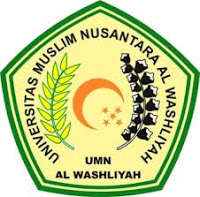 OLEH:NURJANNAHNPM: 173114214PROGRAM STUDI MANAJEMENFAKULTAS EKONOMIUNIVERSITAS MUSLIM NUSANTARA AL-WASHLIYAHMEDAN2021